                                           ПРОЕКТ Срок антикоррупционной экспертизы – 5 дней                      
                                        ИВАНОВСКАЯ ОБЛАСТЬ  АДМИНИСТРАЦИЯ ЮЖСКОГО МУНИЦИПАЛЬНОГО РАЙОНА                       ПОСТАНОВЛЕНИЕ                                от __________________  № __________                                                   г. ЮжаОБ УТВЕРЖДЕНИИ ПОРЯДКА РАСЧЕТА И ПРЕДОСТАВЛЕНИЯСУБСИДИИ УПРАВЛЯЮЩИМ ОРГАНИЗАЦИЯМ, ТОВАРИЩЕСТВАМСОБСТВЕННИКОВ ЖИЛЬЯ, ЖИЛИЩНЫМ, ЖИЛИЩНО-СТРОИТЕЛЬНЫМ,ИНЫМ СПЕЦИАЛИЗИРОВАННЫМ КООПЕРАТИВАМ, ОСУЩЕСТВЛЯЮЩИМУПРАВЛЕНИЕ МНОГОКВАРТИРНЫМИ ДОМАМИ,А ТАКЖЕ РЕСУРСОСНАБЖАЮЩИМ ОРГАНИЗАЦИЯМ, ОСУЩЕСТВЛЯЮЩИМПОСТАВКУ РЕСУРСОВ НА КОММУНАЛЬНЫЕ УСЛУГИ НАСЕЛЕНИЮ,В ЦЕЛЯХ ВОЗМЕЩЕНИЯ ЗАТРАТ ПО СОДЕРЖАНИЮ ОБЩЕГО ИМУЩЕСТВАМНОГОКВАРТИРНЫХ ДОМОВ И ПРЕДОСТАВЛЕНИЮ КОММУНАЛЬНЫХ УСЛУГДО ЗАСЕЛЕНИЯ В УСТАНОВЛЕННОМ ПОРЯДКЕ ЖИЛЫХ ПОМЕЩЕНИЙМУНИЦИПАЛЬНОГО ЖИЛИЩНОГО ФОНДА ЮЖСКОГО МУНИЦИПАЛЬНОГО РАЙОНА           На основании пункта 3 статьи 153 Жилищного кодекса Российской Федерации, статей 14, 16 Федерального закона от 06.10.2003 N 131-ФЗ "Об общих принципах организации местного самоуправления в Российской Федерации", в соответствии с постановлением Администрации Южского муниципального района от 31.12.2019 №1268-п «О внесении изменений в постановление Администрации Южского муниципального района от 16.11.2016 №748-п «Об утверждении муниципальной программы Южского муниципального района «Развитие инфраструктуры и улучшение жилищных условий граждан Южского муниципального района», Администрация Южского муниципального района постановляет:1. Утвердить прилагаемый Порядок расчета и предоставления субсидии управляющим организациям, товариществам собственников жилья, жилищным, жилищно-строительным, иным специализированным кооперативам, осуществляющим управление многоквартирными домами, а также ресурсоснабжающим организациям, осуществляющим поставку ресурсов на коммунальные услуги населению, в целях возмещения затрат по содержанию общего имущества многоквартирных домов и предоставлению коммунальных услуг до заселения в установленном порядке жилых помещений муниципального жилищного фонда Южского муниципального района.        2. Производить расходование бюджетных средств на предоставление субсидии управляющим организациям, товариществам собственников жилья, жилищным, жилищно-строительным, иным специализированным кооперативам, осуществляющим управление многоквартирными домами, а также ресурсоснабжающим организациям, осуществляющим поставку ресурсов на коммунальные услуги населению, в целях возмещения затрат по содержанию общего имущества многоквартирных домов и предоставлению коммунальных услуг до заселения в установленном порядке жилых помещений муниципального жилищного фонда, в соответствии с Порядком исполнения бюджета Южскоко муниципального района по расходам.       3. Настоящее постановление вступает в силу со дня его официального опубликования.       4. Опубликовать настоящее постановление в сборнике «Правовой Вестник Южского муниципального района".Глава Южского муниципального района                                     Оврашко В.И.Приложение №1к постановлениюАдминистрацииЮжского муниципального районаОт31.12.2019 №1268-пПОРЯДОКРАСЧЕТА И ПРЕДОСТАВЛЕНИЯ СУБСИДИИ УПРАВЛЯЮЩИМ ОРГАНИЗАЦИЯМ,ТОВАРИЩЕСТВАМ СОБСТВЕННИКОВ ЖИЛЬЯ, ЖИЛИЩНЫМ,ЖИЛИЩНО-СТРОИТЕЛЬНЫМ, ИНЫМ СПЕЦИАЛИЗИРОВАННЫМ КООПЕРАТИВАМ,ОСУЩЕСТВЛЯЮЩИМ УПРАВЛЕНИЕ МНОГОКВАРТИРНЫМИ ДОМАМИ,А ТАКЖЕ РЕСУРСОСНАБЖАЮЩИМ ОРГАНИЗАЦИЯМ, ОСУЩЕСТВЛЯЮЩИМПОСТАВКУ РЕСУРСОВ НА КОММУНАЛЬНЫЕ УСЛУГИ НАСЕЛЕНИЮ,В ЦЕЛЯХ ВОЗМЕЩЕНИЯ ЗАТРАТ ПО СОДЕРЖАНИЮ ОБЩЕГОИМУЩЕСТВА МНОГОКВАРТИРНЫХ ДОМОВ И ПРЕДОСТАВЛЕНИЮКОММУНАЛЬНЫХ УСЛУГ ДО ЗАСЕЛЕНИЯ В УСТАНОВЛЕННОМ ПОРЯДКЕЖИЛЫХ ПОМЕЩЕНИЙ МУНИЦИПАЛЬНОГО ЖИЛИЩНОГО ФОНДА ЮЖСКОГО МУНИЦИПАЛЬНОГО РАЙОНА1. Общие положения1.1. Настоящий Порядок определяет правила расчета и предоставления субсидии управляющим организациям, товариществам собственников жилья, жилищным, жилищно-строительным, иным специализированным кооперативам, осуществляющим управление многоквартирными домами, а также ресурсоснабжающим организациям, осуществляющим поставку ресурсов на коммунальные услуги населению, в целях возмещения затрат по содержанию общего имущества многоквартирных домов и предоставлению коммунальных услуг до заселения в установленном порядке жилых помещений муниципального жилищного фонда Южского муниципального района (далее - Субсидия).1.2. Субсидия носит целевой характер и предназначается для возмещения затрат по содержанию общего имущества многоквартирных домов и предоставлению коммунальных услуг до заселения в установленном порядке жилых помещений муниципального жилищного фонда.1.3. Субсидия предоставляется в рамках реализации муниципальной программы Южского муниципального района «Развитие инфраструктуры и улучшение жилищных условий граждан Южского муниципального района». Главным распорядителем как получателем бюджетных средств, предоставляющим Субсидию, является Управление жилищно-коммунального хозяйства Администрации Южского муниципального района (далее - УЖКХ).           Субсидия предоставляется в соответствии со сводной бюджетной росписью бюджета Южского муниципального района, в пределах доведенных лимитов бюджетных обязательств на текущий финансовый год в установленном порядке исполнения бюджета Южского муниципального района по расходам.           1.4. Категории лиц, имеющих право на получение Субсидии (далее - Получатели Субсидии): управляющие организации, товарищества собственников жилья, жилищные, жилищно-строительные, иные специализированные кооперативы, осуществляющие управление многоквартирными жилыми домами;ресурсоснабжающие организации, осуществляющие поставку ресурсов на коммунальные услуги населению (отопление, холодное и горячее водоснабжение, водоотведение, электроснабжение), - юридические лица, осуществляющие продажу коммунального ресурса.                             2. Условия и порядок предоставления Субсидии2.1. Субсидия предоставляется при наличии у Получателей Субсидии:2.1.1. Затрат в связи с оказанием услуг по содержанию общего имущества многоквартирных домов и предоставлению коммунальных услуг до заселения в установленном порядке жилых помещений муниципального жилищного фонда.До заселения в установленном порядке жилых помещений муниципального жилищного фонда Получателям Субсидии возмещаются расходы за фактически оказываемые услуги по содержанию незаселенных жилых помещений, коммунальные услуги по отоплению и газоснабжению в целях отопления жилых помещений, по холодному и горячему водоснабжению, водоотведению, электроснабжению, обращению с твердыми коммунальными отходами.2.1.2. Протокола и (или) копии протокола общего собрания собственников помещений в многоквартирном доме, управление которым осуществляется управляющей организацией, которым утверждены размеры платы за содержание жилых помещений.2.1.3. Решения и (или) копии решений органов управления товарищества собственников жилья, жилищного, жилищно-строительного, иного специализированного потребительского кооператива, принятого в соответствии с их учредительными документами, об установлении размеров обязательных платежей и (или) взносов членов указанных юридических лиц, связанных с оплатой расходов на содержание и ремонт общего имущества в многоквартирных домах.2.1.4. Протокола открытого конкурса по отбору управляющей организации для управления многоквартирным домом, перечня работ и услуг по содержанию и ремонту общего имущества собственников помещений в многоквартирном доме, входящего в состав конкурсной документации по отбору управляющей организации по управлению многоквартирным домом.2.2. Требования, которым должен соответствовать Получатель Субсидии на первое число месяца, в котором планируется заключение соглашения:2.2.1. У Получателей Субсидии должна отсутствовать просроченная задолженность по возврату в бюджет Южского муниципального района субсидий, бюджетных инвестиций, предоставленных в том числе в соответствии с иными правовыми актами, и иная просроченная задолженность перед бюджетом Южского муниципального района, из которого планируется предоставление субсидии.2.2.2. Получатели Субсидии не должны являться иностранными юридическими лицами, а также российскими юридическими лицами, в уставном (складочном) капитале которых доля участия иностранных юридических лиц, местом регистрации которых являются государство или территория, включенные в утверждаемый Министерством финансов Российской Федерации перечень государств и территорий, предоставляющих льготный налоговый режим налогообложения и (или) не предусматривающих раскрытия и предоставления информации при проведении финансовых операций (офшорные зоны) в отношении таких юридических лиц, в совокупности превышает 50 процентов.2.2.3. Получатели Субсидии не должны получать средства из бюджета Южского муниципального района на основании иных муниципальных правовых актов на цели, указанные в пункте 1.2 настоящего Порядка.2.3. Размер Субсидии на возмещение расходов по незаселенным муниципальным жилым помещениям рассчитывается:2.3.1. За содержание жилых помещений - исходя из:- общей площади незаселенных жилых помещений - при поквартирном заселении в многоквартирных домах и общежитиях, из суммы общей площади незаселенной комнаты (комнат) и площади помещений, составляющих общее имущество в данной квартире, рассчитанной пропорционально размеру общей площади занимаемой комнаты (комнат), - для коммунальных квартир;- платы за содержание жилого помещения, включающей в себя плату за услуги, работы по управлению многоквартирным домом, за содержание и текущий ремонт общего имущества в многоквартирном доме, за коммунальные ресурсы, потребляемые при использовании и содержании общего имущества в многоквартирном доме в соответствии с законодательством Российской Федерации.2.3.2. За коммунальные услуги:- по отоплению жилых помещений и газоснабжению в целях отопления жилых помещений - в порядке, предусмотренном Правилами предоставления коммунальных услуг собственникам и пользователям помещений в многоквартирных домах и жилых домов, утвержденными постановлением Правительства Российской Федерации от 06.05.2011 N 354 "О предоставлении коммунальных услуг собственникам и пользователям помещений в многоквартирных домах и жилых домов", Правилами поставки газа для обеспечения коммунально-бытовых нужд граждан, утвержденными постановлением Правительства Российской Федерации от 21.07.2008 N 549 "О порядке поставки газа для обеспечения коммунально-бытовых нужд граждан", соответственно;- по холодному и горячему водоснабжению, водоотведению, электроснабжению, обращению с твердыми коммунальными отходами - в порядке, предусмотренном Правилами предоставления коммунальных услуг собственникам и пользователям помещений в многоквартирных домах и жилых домов, утвержденными постановлением Правительства Российской Федерации от 06.05.2011 N 354 "О предоставлении коммунальных услуг собственникам и пользователям помещений в многоквартирных домах и жилых домов" (рассчитывается с учетом одного собственника помещения в лице Комитета по управлению муниципальным имуществом администрации Южского муниципального района).2.4. Право на получение Субсидии возникает с момента освобождения жилого помещения, входящего в состав муниципального жилищного фонда Южского муниципального района, даты возникновения права собственности Южского муниципального района на незаселенное жилое помещение, иной даты возникновения у Южского муниципального района обязанности по несению расходов на содержание жилых помещений и коммунальные услуги, но не ранее трех лет до даты подачи документов на возмещение расходов в соответствии с подпунктами 2.6.1, пунктом 2.7 настоящего Порядка.2.5. Возмещение расходов Получателям Субсидии прекращается с момента предоставления жилого помещения гражданам по договору социального найма или договору найма жилых помещений муниципального жилищного фонда, а также с момента прекращения права муниципальной собственности Южского муниципального района на данное жилое помещение.2.6. В целях определения объема Субсидии на возмещение расходов по незаселенным жилым помещениям:2.6.1. Получатели Субсидии представляют в УЖКХ список незаселенных жилых помещений жилищного фонда для возмещения расходов на содержание жилых помещений и коммунальные услуги (далее - Список) согласно приложению N 1 к настоящему Порядку:- за I, II кварталы текущего года - до 5 июля текущего года;- за III квартал текущего года - до 5 октября текущего года;- за IV квартал текущего года - до 15 января года, следующего за отчетным.2.6.2. УЖКХ согласовывает Получателям Субсидии Список:- за I, II кварталы текущего года - до 20 июля текущего года;- за III квартал текущего года - до 20 октября текущего года;- за IV квартал текущего года - до 30 января очередного года.2.6.3. Получатели Субсидии представляют в УЖКХ:- заверенную выписку из протокола общего собрания собственников помещений в многоквартирном доме, управление которыми осуществляется управляющей организацией, которым утверждены размеры платы за содержание жилых помещений;- заверенную выписку из решения органов управления товарищества собственников жилья, жилищного, жилищно-строительного, иного специализированного потребительского кооператива, принятого в соответствии с их учредительными документами об установлении размеров обязательных платежей и (или) взносов членов указанных юридических лиц, связанных с оплатой расходов на содержание и ремонт общего имущества в многоквартирных домах;- заверенную Получателем Субсидии копию протокола открытого конкурса по отбору управляющей организации для управления многоквартирным домом, перечня работ и услуг по содержанию и ремонту общего имущества собственников помещений в многоквартирном доме, входящего в состав конкурсной документации;- договоры, заключенные между управляющей организацией, товариществом собственников жилья, жилищным, жилищно-строительным кооперативом и ресурсоснабжающей организацией на водоснабжение, водоотведение, энергоснабжение, региональным оператором по обращению с твердыми коммунальными отходами на оказание услуги по обращению с твердыми коммунальными отходами;- согласованный УЖКХ Список; - выписку из единого государственного реестра юридических лиц;- отчеты согласно приложениям N 2, 3, 4, 5 к настоящему Порядку;- характеристику каждого дома и/или помещения, включенного в отчет по форме приложения N 2 к настоящему Порядку, учитываемую при определении норматива потребления коммунальной услуги (по запросу УЖКХ).2.7. Документы, указанные в подпункте 2.6.3 настоящего Порядка, предоставляются в следующие сроки:- за I, II кварталы текущего года - до 25 июля текущего года;- за III квартал текущего года - до 25 октября текущего года;- за IV квартал текущего года - до 5 февраля очередного года.2.8. УЖКХ после представления документов, указанных в подпункте 2.6.3 настоящего Порядка:2.8.1. В течение 30 рабочих дней проводит предварительную проверку документов, указанных в подпункте 2.6.3 настоящего Порядка. При отсутствии замечаний осуществляет согласование отчетов в форме их подписания и скрепления печатью. При наличии замечаний направляет письменный ответ Получателю Субсидии об отказе в ее предоставлении.2.8.2. Осуществляет распределение средств исходя из их общего объема, предусмотренного в бюджете Южского муниципального района на текущий год, но не выше фактически понесенных Получателями Субсидии суммарных затрат.2.8.3. Осуществляет подготовку проекта распоряжения УЖКХ о предоставлении Субсидии и заключение соглашений о предоставлении Субсидии в соответствии с типовой формой, утвержденной финансовым отделом администрации Южского муниципального района. 2.9. Основанием для отказа в предоставлении Субсидии является:- несоответствие предоставленных документов требованиям, определенным в пункте 2.6 настоящего Порядка, непредоставление (предоставление не в полном объеме) указанных документов;- несоответствие Получателя Субсидии требованиям, установленным в пункте 2.2 настоящего Порядка;- нарушение сроков предоставления отчетов;- недостоверность предоставленной информации.2.10. УЖКХ осуществляет расходование бюджетных ассигнований на предоставление Субсидии путем перечисления их с лицевого счета, согласно заключенным соглашениям не позднее десятого рабочего дня после вступления в силу распоряжения УЖКХ, указанного в подпункте 2.8.3 настоящего Порядка:- на расчетный счет Получателя Субсидии, открытый в кредитной организации.3. Порядок, сроки и формы предоставления отчетностипри предоставлении Субсидии3.1. Порядок, сроки и формы предоставления Получателями Субсидии, определяются УЖКХ в соглашении.4. Контроль за соблюдением условий, целей и порядкапредоставления Субсидии, ответственность за их нарушение4.1. УЖКХ и уполномоченный орган муниципального финансового контроля проводят проверки соблюдения Получателями Субсидий условий, целей и порядка предоставления Субсидии.4.2. Получатель Субсидии дает согласие на проведение УЖКХ проверок соблюдения Получателями Субсидий условий, целей и порядка предоставления Субсидии.4.3. Получатели Субсидии:4.3.1. Несут ответственность в соответствии с законодательством Российской Федерации и заключенным соглашением за соблюдение настоящего Порядка и достоверность предоставляемых сведений.4.3.2. Осуществляют возврат Субсидии в бюджет Южского муниципального района в случае корректировки отчетности в сторону уменьшения либо установления УЖКХ факта нарушения целей и условий, определенных настоящим Порядком и (или) соглашением (договором) между УЖКХ и Получателем Субсидии, - в течение одного месяца с момента выявления нарушений;4.4. УЖКХ:4.4.1. Обеспечивает возврат Получателями Субсидии в бюджет Южского муниципального района средств Субсидии в случаях, предусмотренных пунктом 4.3.2 настоящего Порядка.4.4.2. Осуществляет контроль в части 4.5. В случае недостижения Получателями Субсидии установленного соглашением показателя (показателей) результативности предоставления Субсидии УЖКХ применяет к Получателям Субсидии штрафные санкции, размер которых рассчитывается в соответствии с соглашением.Приложение N 1к Порядкурасчета и предоставления субсидииуправляющим организациям, товариществамсобственников жилья, жилищным, жилищно-строительным,иным специализированным кооперативам,осуществляющим управление многоквартирными домами,а также ресурсоснабжающим организациям,осуществляющим поставку ресурсов на коммунальные услугинаселению, в целях возмещения затрат по содержаниюобщего имущества многоквартирных домови предоставлению коммунальных услуг до заселенияв установленном порядке жилых помещениймуниципального жилищного фонда Южского муниципального районаСписок незаселенных жилых помещений муниципальногожилищного фонда для возмещения расходов на содержаниежилых помещений и коммунальные услуги,______________________________________________,(наименование Получателя Субсидии)за __________ 20__ г.--------------------------------Вид жилья <*>:отдельные квартиры, коммунальные квартиры, жилые помещения в жилом доме.Руководитель              _________    ____________________________________    МП                            (подпись)          (расшифровка подписи)Ответственныйисполнитель ___________ _____________________ _________ ___________________                        (подпись)    (расшифровка подписи)   телефон      дата предоставленияПриложение N 2к Порядкурасчета и предоставления субсидииуправляющим организациям, товариществамсобственников жилья, жилищным, жилищно-строительным,иным специализированным кооперативам,осуществляющим управление многоквартирными домами,а также ресурсоснабжающим организациям,осуществляющим поставку ресурсов на коммунальные услугинаселению, в целях возмещения затрат по содержаниюобщего имущества многоквартирных домови предоставлению коммунальных услуг до заселенияв установленном порядке жилых помещениймуниципального жилищного фонда Южского муниципального районаОтчет о расходахна содержание жилых помещений, подлежащих возмещению,______________________________________________________,(наименование Получателя Субсидии)возникающих до заселения в установленном порядке жилыхпомещений муниципального жилищного фонда Южского муниципального районаза ____________ 20__ г.Руководитель              _______________     _____________________________М.П.                                     (подпись)            (расшифровка подписи)Главный бухгалтер         _______________     _____________________________                                              (подпись)            (расшифровка подписи)Ответственныйисполнитель ___________ _____________________ _________ ___________________                            (подпись)  (расшифровка подписи)  телефон  дата предоставленияПроверено УЖКХ            _______________     _____________________________М.П.                                      (подпись)            (расшифровка подписи)                                                                                                                                                                                                                        Приложение N 3к Порядкурасчета и предоставления субсидииуправляющим организациям, товариществамсобственников жилья, жилищным, жилищно-строительным,иным специализированным кооперативам,осуществляющим управление многоквартирными домами,а также ресурсоснабжающим организациям,осуществляющим поставку ресурсов на коммунальные услугинаселению, в целях возмещения затрат по содержаниюобщего имущества многоквартирных домови предоставлению коммунальных услуг до заселенияв установленном порядке жилых помещениймуниципального жилищного фонда Южского муниципального районаОтчет о расходах на предоставлениекоммунальных услуг (отопление), подлежащих возмещению,_______________________________________,(наименование Получателя Субсидии)возникающих до заселения в установленном порядкежилых помещений Южского муниципального районаза ___________ 20__ г.Руководитель              _______________     _____________________________М.П.                                  (подпись)            (расшифровка подписи)Главный бухгалтер         _______________     _____________________________                                             (подпись)            (расшифровка подписи)Ответственныйисполнитель ___________ _____________________ _________ ___________________                           (подпись)  (расшифровка подписи)  телефон  дата предоставленияПроверено УЖКХ            _______________     _____________________________.                      М.П.                                       (подпись)            (расшифровка подписи)                                                                                                                                                                                                                        Приложение N 4к Порядкурасчета и предоставления субсидииуправляющим организациям, товариществамсобственников жилья, жилищным, жилищно-строительным,иным специализированным кооперативам,осуществляющим управление многоквартирными домами,а также ресурсоснабжающим организациям,осуществляющим поставку ресурсов на коммунальные услугинаселению, в целях возмещения затрат по содержаниюобщего имущества многоквартирных домови предоставлению коммунальных услуг до заселенияв установленном порядке жилых помещениймуниципального жилищного фонда Южского муниципального районаОтчет о расходах на предоставлениекоммунальных услуг (газоснабжение на нужды отопления),подлежащих возмещению______________________________________________,(наименование Получателя Субсидии)возникающих до заселения в установленном порядкежилых помещений Южского муниципального районаза ___________ 20__ г.--------------------------<*> При использовании в расчете норматива на отопление: гр. 10 = гр. 4 x гр. 8 x гр. 9 x количество месяцев,при использовании объема потребления газа за отчетный период по счетчику: гр. 10 = гр. 8 x гр. 9.Руководитель              _______________     _____________________________М.П.                                (подпись)            (расшифровка подписи)Главный бухгалтер         _______________     _____________________________                                        (подпись)            (расшифровка подписи)Ответственныйисполнитель ___________ _____________________ _________ ___________________                        (подпись)  (расшифровка подписи)  телефон  дата предоставленияПроверено УЖКХ            _______________     _____________________________М.П.                                  (подпись)            (расшифровка подписи)Приложение N 5к Порядкурасчета и предоставления субсидииуправляющим организациям, товариществамсобственников жилья, жилищным, жилищно-строительным,иным специализированным кооперативам,осуществляющим управление многоквартирными домами,а также ресурсоснабжающим организациям,осуществляющим поставку ресурсов на коммунальные услугинаселению, в целях возмещения затрат по содержаниюобщего имущества многоквартирных домови предоставлению коммунальных услуг до заселенияв установленном порядке жилых помещениймуниципального жилищного фонда Южского муниципального районаОтчет о расходах на предоставлениекоммунальных услуг (холодная и горячая вода, отведениесточных вод, электрическая энергия, обращение с твердымикоммунальными отходами), подлежащих возмещению________________________________________________________,(наименование Получателя Субсидии)возникающих до заселения в установленном порядкежилых помещений муниципального жилищного фондаЮжского муниципального района за __________________ 20__ г.Руководитель              _______________     _____________________________М.П.                         (подпись)            (расшифровка подписи)Главный бухгалтер         _______________     _____________________________                             (подпись)            (расшифровка подписи)Ответственныйисполнитель ___________ _____________________ _________ ___________________             (подпись)  (расшифровка подписи)  телефон  дата предоставленияПроверено УЖКХ            _______________     _____________________________ .                                          N п/пАдрес домаN квартиры/N комнатыПлощадь незаселенного жилого помещения, кв. мПлощадь незаселенного жилого помещения, кв. мВид жилья <*>Период (месяцы/дни), в течение которого помещение не заселено, по даннымПериод (месяцы/дни), в течение которого помещение не заселено, по даннымN п/пАдрес домаN квартиры/N комнатыжилаяобщаяВид жилья <*>Получателя СубсидииУправление ЖКХN п/пАдрес домаN квартирыОбщая площадь незаселенного жилого помещения, кв. мВид жильяПериод (месяцы/дни), в течение которых помещение не заселеноРазмер платы за содержание жилого помещения, руб. за 1 кв. мРазмер платы за содержание жилого помещения, руб. за 1 кв. мРазмер платы за содержание жилого помещения, руб. за 1 кв. мРазмер платы за содержание жилого помещения, руб. за 1 кв. мРазмер платы за содержание жилого помещения, руб. за 1 кв. мРазмер платы за содержание жилого помещения, руб. за 1 кв. мРасходы Получателя Субсидии (руб.)N п/пАдрес домаN квартирыОбщая площадь незаселенного жилого помещения, кв. мВид жильяПериод (месяцы/дни), в течение которых помещение не заселеноза услуги, работы по управлению МКД, за содержание и текущий ремонт общего имущества в МКДза холодную воду, потребляемую при содержании общего имущества в МКДза горячую воду, потребляемую при содержании общего имущества в МКДза отведение сточных вод, в целях содержания общего имущества в МКДза электрическую энергию, потребляемую при содержании общего имущества в МКДвсегоРасходы Получателя Субсидии (руб.)12345678910111213ИТОГОИТОГОN п/пАдрес домаN квартирыОбщая площадь незаселенного жилого помещения, кв. мМатериал стен, этажностьПериод (месяцы/дни), в течение которых помещение не заселеноОтоплениеОтоплениеОтоплениеРасходы Получателя Субсидии (руб.)N п/пАдрес домаN квартирыОбщая площадь незаселенного жилого помещения, кв. мМатериал стен, этажностьПериод (месяцы/дни), в течение которых помещение не заселеноТариф на тепловую энергию, руб. за 1 ГкалТариф на тепловую энергию, руб. за 1 ГкалНорматив на отопление, применяемый при расчете платы, Гкал на 1 кв. м в месяцРасходы Получателя Субсидии (руб.)1234567889ИТОГОИТОГОN п/пАдрес домаN квартирыОбщая площадь незаселенного жилого помещения, кв. мВид жильяВысота жилых помещений (жилых домов, квартир, комнат)Период (месяцы/дни), в течение которых помещение не заселеноОтоплениеОтоплениеРасходы Получателя Субсидии <*> (руб.)N п/пАдрес домаN квартирыОбщая площадь незаселенного жилого помещения, кв. мВид жильяВысота жилых помещений (жилых домов, квартир, комнат)Период (месяцы/дни), в течение которых помещение не заселеноРозничная цена на природный газ, реализуемый населению на цели отопления, руб. за 1 м, куб. мНорматив на отопление, куб. м на 1 кв. метр в месяц/объем потребления газа за отчетный период по счетчику, куб. мРасходы Получателя Субсидии <*> (руб.)12345678910ИТОГО:ИТОГО:N п/пАдрес домаN квартирыОбщая площадь незаселенного жилого помещения, кв. мВид коммунальной услугиВид жильяПериод (месяцы/дни, в течение которых помещение не заселено)Коммунальная услугаКоммунальная услугаКоммунальная услугаРасходы Получателя Субсидии (руб.)N п/пАдрес домаN квартирыОбщая площадь незаселенного жилого помещения, кв. мВид коммунальной услугиВид жильяПериод (месяцы/дни, в течение которых помещение не заселено)Тариф на коммунальную услугу: руб./куб. м; руб./кВт·ч; руб./чел.Объем коммунальных услуг по нормативу (куб. м, кВт·ч) в месяцКоличество собственников (чел.)Расходы Получателя Субсидии (руб.)1234567891011ИТОГОИТОГО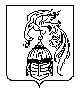 